Title: Adjournment Sine Die of the 50th CongressWhereas, the 2019-20 academic year is coming to an end;Whereas, the 51st Congress election results have been approved;Whereas, the 50th Congress of the Stout Student Association has no further unfinished business to attend to;Be it therefore resolved, we, the 50th Congress of the Stout Student Association adjourn sine die. Date acted upon: April 29, 2020Action: PassedVote:  26 - 0 - 1 (Yays-Nays-Abstentions)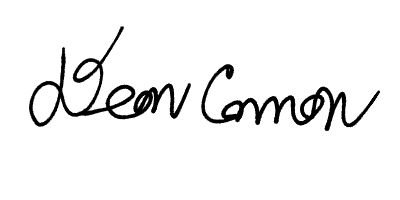 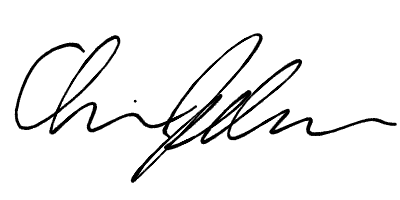   	______________________		    	______________________ Deon Canon President Stout Student Association Christopher Johnson Vice-President Stout Student Association